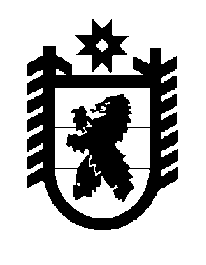 Российская Федерация Республика Карелия    ПРАВИТЕЛЬСТВО РЕСПУБЛИКИ КАРЕЛИЯРАСПОРЯЖЕНИЕ                                от   11 марта 2015 года № 146р-Пг. Петрозаводск Одобрить Соглашение между Правительством Республики Карелия и обществом с ограниченной ответственностью «Карьероуправление «Мосавтодор» о сотрудничестве в целях реализации проекта «Модернизация действующего предприятия по производству щебня» на территории Республики Карелия и поручить подписать его Министру по природопользованию и экологии Республики Карелия Чикалюку Виктору Федоровичу.           ГлаваРеспублики  Карелия                                                             А.П. Худилайнен